MATEMATIKA        TOREK, 7. 4. 2020Številski izraziNastavi 2 stolpca s po 4 kockami. Povej račun, s katerim bi izračunal, koliko je vseh kock.         4 + 4 = 8        ali      2  4 = 8   K stolpcema položi še 1 kocko. Koliko je kock sedaj?               4 + 4 + 1 = 9                 ali                     2  4 + 1 = 8 + 1 = 9                                 Najprej smo pomnožili  4, nato prišteli 1.Stolpce poglej sedaj z druge strani, Kako bi račun napisal sedaj? Ali se je število kock kaj spremenilo?    1 + 4 + 4 = 9   ali   1 + 2  4 = 1 + 8 = 9                                                             1 prepišemo, napišemo + in izračunamo kar je podčrtanoKakšen rezultat si dobil? Če je tvoj rezultat 12, nisi prav računal, saj je kock v resnici samo 9.UGOTOVITEV:Množenje ima prednost pred seštevanjem. Da tega ne pozabimo, v takih računih podčrtamo, kaj moramo najprej izračunati. Primer:                                                        + 3  5 = 7 + 15 = 22     ZAPIS V ZVEZEKVzemi svoj matematični zvezek. Prepiši s fotografije. Izračunaj tudi račune. Vedno najprej podrčrtaj račun množenja, nato računaj.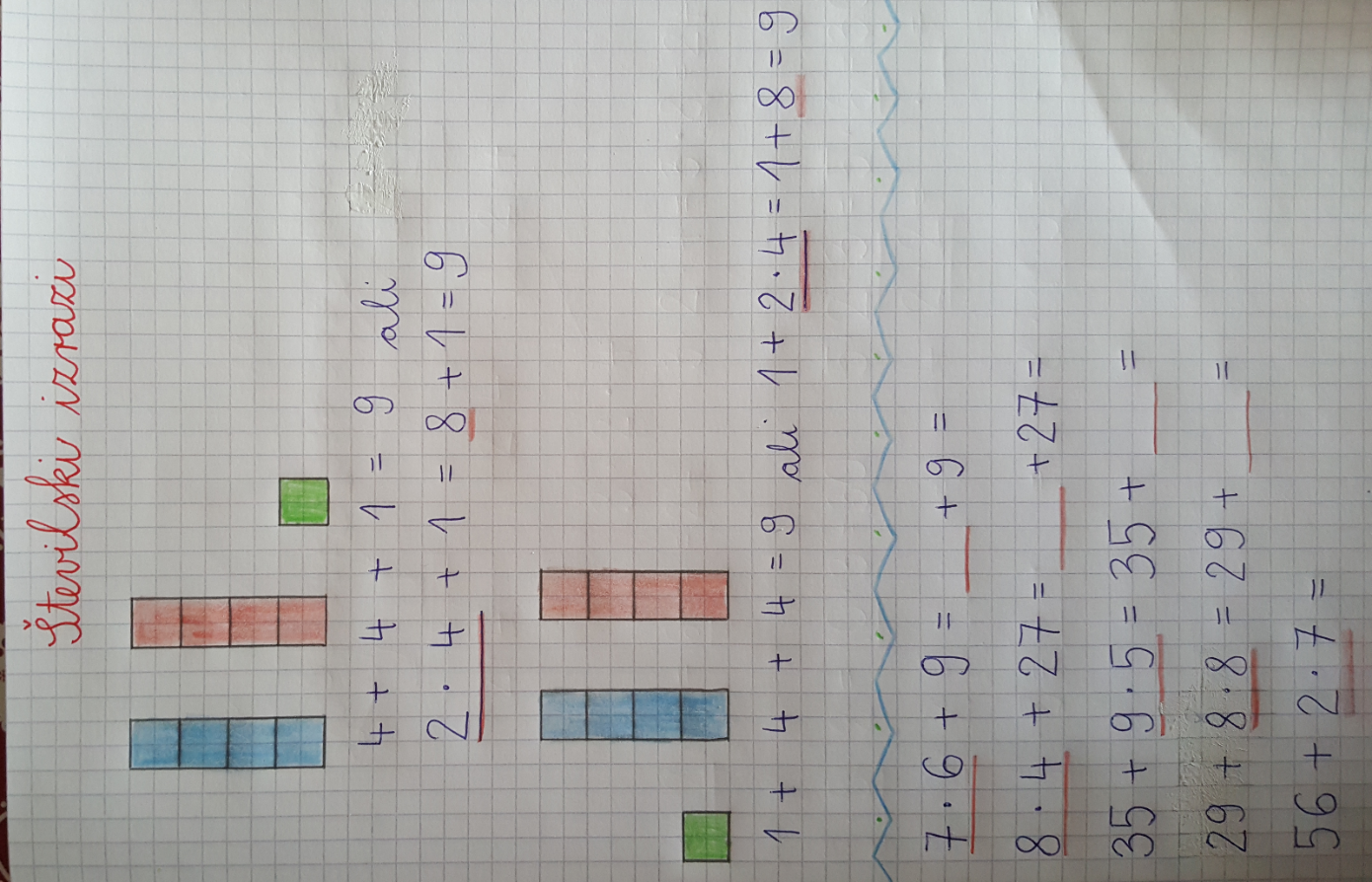 SDZ 2, str. 91Naloga na modri podlagiPreberi nalogo z besedilom, ki jo je zastavila Lili. Ogledaj si slikovni prikaz in oba računa. Povej, kako je Bine računal.1. nalogaZapiši račun, s katerim izračunaš, koliko je kock.Še enkrat ponovimo: množenje ima prednost pred seštevanjem.2. nalogaRačune izračunaj. V vsakem računu podčrtaj, kaj moraš najprej izračunati.SPOZNAVANJE OKOLJAPošiljam ti učni list o mestu Ajdovščina. Če imaš možnost, si list nastisni in zalepi v zvezek. Če nimaš te možnosti, nič hudega. Ni treba prepisovati v zvezek, samo pozorno ga preberi. MESTO AJDOVŠČINAAjdovščina je gospodarsko in kulturno središče  _______________ doline. Skozi teče reka ______________. Center mesta je ___________________ trg. Med kmetijskimi dejavnostmi je najpomembnejše vinogradništvo, v zadnjih letih pa se pospešeno vrača nazaj tudi sadjarstvo in zelenjadarstvo. V preteklosti so v Ajdovščini bili Rimljani in sezidali trdnjavo _____________ s 14 stolpi in močnim obzidjem. Ostanke lahko vidimo še danes. Že od najstarejših časov ima Ajdovščina pomembno prometno vlogo.Pomembne ustanove v Ajdovščini:__________________ knjižnica, _________________ galerija, muzej, Dvorana _____________ slovenske vlade. Tovarne in večja podjetja v Ajdovščini: Mlinotest, Fructal, Pipistrel, Incom, Bia separations, Metal design, Petrič …